Guía de Trabajo 5to BásicoNOMBRE:______________________________________________________________Instrucciones: Completa toda la guía y no olvides pegarla en tu cuaderno de tecnología.1. Observa estos objetos tecnológicos, escribe el nombre y su función. Escribe el nombre de 10 objetos tecnológicos y su función (para qué sirve).Objeto TecnológicoNombreFuncionalidad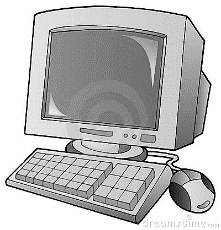 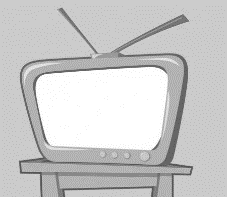 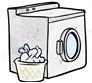 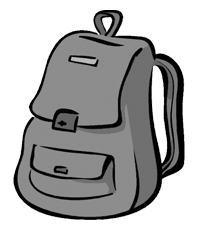 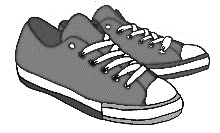 Nombre Objeto TecnológicoFunción